Přečtěte si text a odpovězte na otázky pod ním. Odpovědi na všechny otázky najdete v textu, stačí jen pozorně číst. Pokud nějakému slovíčku nebudete rozumět, poznamenejte si ho a projdeme si ho společně na online výuce.HOTOVÝ DOMÁCÍ ÚKOL MI ZAŠLETE NEJPOZDĚJI DO PONDĚLÍ 1. BŘEZNA. POZDĚJI UŽ BUDU BRÁT ÚKOL JAKO NEODEVZANÝ A PODLE TOHO BUDE ODPOVÍDAT I JEHO KLASIFIKACE.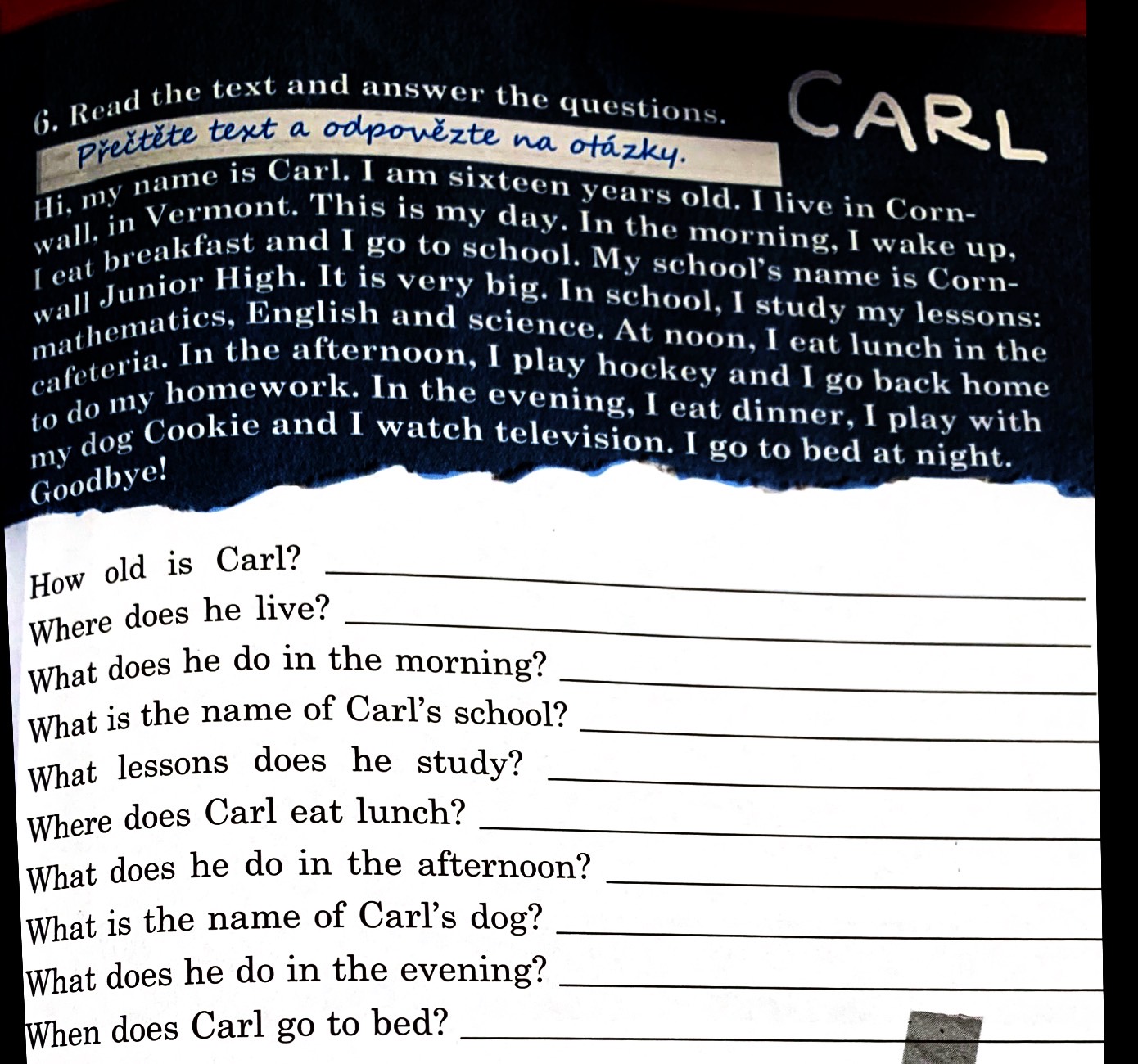 